CURRICULUM VITAE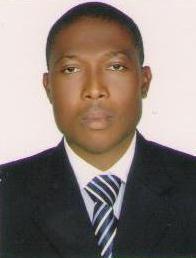 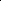 FIELD:	Logistics & Supply Chain/ Procurement/ WarehousingCompetenciesSeeking a challenging & responsible position in a growth oriented organization, where i can significantly contribute positively to the organization growth & success.Team Spirited and willing to learn new skills and acquire more knowledge in various areas.Able to follow standard operating procedures and work in a methodical and tidy manner.I am a confident, reliable and hardworking person with a passion for work and desire to build on my career in the business world globally.Professional strengths:Considerable knowledge of logistics, procurement, inventory management and warehousing.Extensive knowledge of inventory control, stock rotation, ordering and product storage methods & procurement.Possess excellent leadership and communication skills.Ability to guide a team of shipping, receiving, traffic & communication clerks.EDUCATIONAL BACKGROUND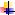 PART 1 – Level 7 Executive Diploma in International. Business Management- UK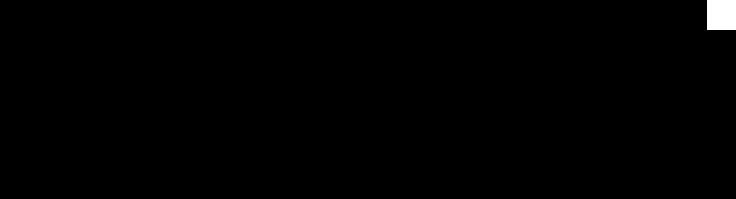 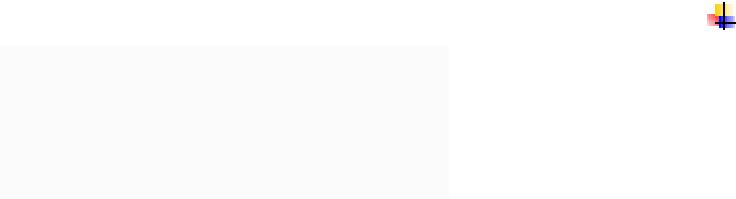 Int. Marketing Management2016Operation Management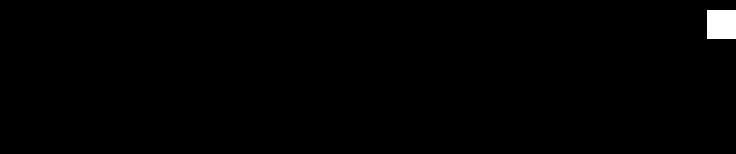 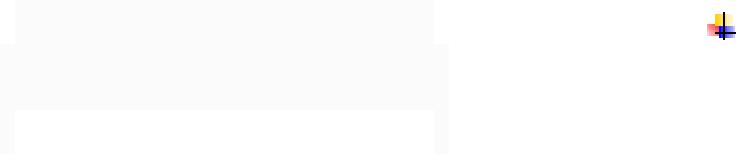 Int. Human Resources Management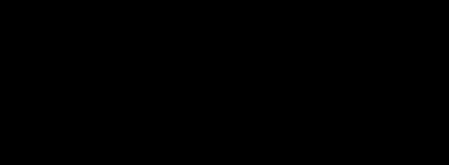 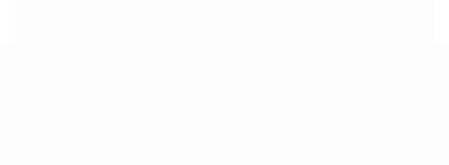 Strategic Change ManagementNAMEGibrillaDATE OF BIRTH18 April 1973NATIONALITYSierra LeoneanSEXMaleEMAILGibrilla.348132@2freemail.com Total years of Hands onUp to 17years (1998 –Date)ExperienceINSTITUTIONYearLEVEL ATTAINEDUniversity ofMBA (Top –Up) EDIBM Pathway PART 2 - Top Up master’sWolverhampton Throughdegree in Business AdministrationManagement -UAEStrategic Management – PendingAccounting & Financial Management – PendingInfonet Institute- UAECertified Logistics & Supply Chain ManagerWestfordExecutive diploma in Supply chainschool of Management -20152015ManagementUAEManagementUAEEMEDS20112011Certificate in Manpower/Litter Carry/Dust offGovernment Technical2002-2002-Technician Diploma in Stores ManagementFatima Institute Makeni20012001Diploma In Community Development StudiesBaoma Secondary school1991 to-West Africa Senior Secondary CertificateBaoma Secondary school19971997West Africa Senior Secondary Certificate19971997ORGANISATIONYEARJOB TITTLE/DESCRIPTIONExperienced in handling the following industry solutions:  Automotive/Chemicals/Consumer Goods/Defense &Experienced in handling the following industry solutions:  Automotive/Chemicals/Consumer Goods/Defense &Experienced in handling the following industry solutions:  Automotive/Chemicals/Consumer Goods/Defense &Government/Industrial/Oil & Gas/Pharma & Life Sciences/Retail/TechnologyGovernment/Industrial/Oil & Gas/Pharma & Life Sciences/Retail/TechnologyAgility Global Logistics-2012-DateDubai- UAEWarehouse supervisor- LogisticsEnsure all Inbound, Outbound, Inventory and Warehouse Consumables areproperly checked, verified and accounted for prior to confirming Receipts andDeliveriesReport on all discrepancies in inbound, outbound stocks and WarehouseConsumables.Ensure all value added & rework activities are accurately picked packed andchecked.Maintain service level, quality and update Microsoft AX as required for coreinbound, outbound and inventory transactionsSupport the Senior Administrator in event of day off or annual vacation to ensurethat service level is consistentAdminister all documents surrounding the Picking, Bin Accuracy and Dispatch toensure that documents are processed correctly and within the agreed scheduled timeDocument any errors noticed during any of the procedures and make suggestions todrive improvements in process and operators’ performanceAnd Ensure that all reports are correctly entered in the WMS system.Operation Iraqi2008 -2011Freedown United StatesLogistics OfficerArmy Deployment inIraq - IRAQEvaluating SuppliersCoordinating PurchasesIdentifying BarriersMonitoring UseNelson Associates -May 05 –Mar07Freetown- Sierra LeoneLogistics SupervisorHandle Logistic issues like hiring drivers, delivery and place ordersProviding product brochures and demonstrating product to customersHandling complex queries related to product and deliveryCheck order for potential documentation errors like product marking, improperdestinations, expiry dates confirmation, order quantities, lading and shippingmanifestSierra Fisheries Co. LLCJun - 98 -Dec 04Stores SupervisorStores SupervisorResponsible for assigning, training and supervising the work of warehouse staffsHandle the tasks of verifying shipped order with correct products including alltintingPerform responsibilities of receiving and accurately noting all discrepancies oninbound freightOperate as well as demonstrate proper use of scanner guns to detect errors ininbound shipmentsCoordinate with distribution administrators regarding stock levels and inventorycontrol requirementsDelegate and prioritize picking of customer orders and explain proper picking andstock rotation procedures to the staffs